Seminar title Event numberTravel cost reimbursement formOriginal receipts only please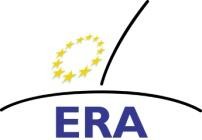 Deadline for submission of claim to ERA: 16.01.2022Participation as	  Speaker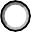  Delegate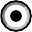 Amount in €Place, Date	SignatureThis project is funded by the Justice Programme of the European Union (2014-2020)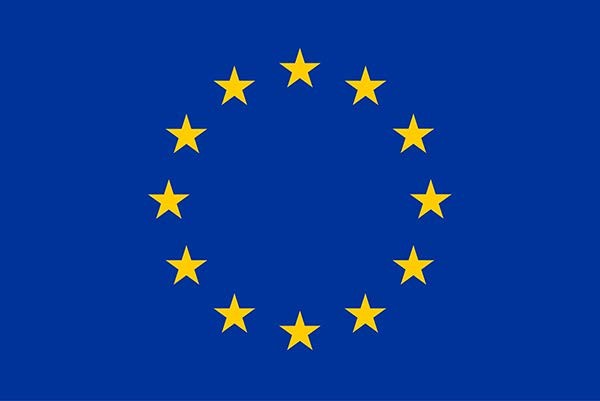 Postal address: ERA - Susanne Schuckart - Metzer Allee 4 - 54295 Trier - GermanyBetter applying European criminal law: legal and language training events for court staff across Europe - Polish National SeminarBetter applying European criminal law: legal and language training events for court staff across Europe - Polish National SeminarBetter applying European criminal law: legal and language training events for court staff across Europe - Polish National Seminar321DT15fDate/Place16.- 17.12.2021 - LublinACCOUNT INFORMATIONACCOUNT INFORMATIONIBANBIC/SWIFTBankAddress of the bankAccount holderAddress of theAccount holderTo be completed by ERA!To be completed by ERA!To be completed by ERA!ERA Ledger EntryApprovedDateSignature